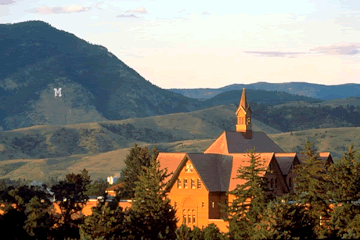 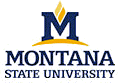     Montana State University   Institutional Review BoardRequest for Minor Modifications/AmendmentsInstructions:  E-mail completed form and all revised and/or new study documents to: irb@montana.eduNote:  The project’s IRB-approved Research Protocol must be kept current and followed throughout the life of the project with yearly renewals. Protocols approved in the Exempt category do not require yearly renewals. All study documents are subject to review.IRB approval number: Project Title: Principal Investigator:Contact information (phone/e-mail):Address (where you want approval letter sent):Requesting modification/amendment to:□ Research protocol□ Consent form□ Recruitment materials□ Survey instrument, interview questions□ Research personnel□ Other, please explain:Describe the modification being requested:Note: with each requested change, provide a detailed description of where within the study documents (e.g. Research protocol, survey instrument, etc.) the changes are reflected (e.g., section, question #, etc.).Have these requested changes been initiated?□  No□  YesHow will the proposed modification(s) affect study participants?Note: Federal regulations require IRB approval prior to changing a research procedure or deviating from IRB approved documents unless it is in the best interest of or for the safety of study participants.